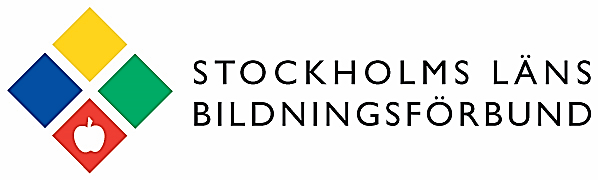 Program för 2022 års etik- och kvalitetskonferens!
Tid: Onsdagen den 16 mars 2022, kl. 9.00 – 16.00, fika och registrering från kl. 8.30
Plats: Bygget Fest & Konferens, Norrlandsgatan 11, Stockholm 

8.30 – 9.00 	Registrering och fika med smörgås.9.00	Välkomna! 
Inledning av Maria Jörfalk och dagens moderator Eva Arnek.9.30	Morgan Öberg, FBR, om nyheter och utmaningar i statsbidragsvillkoren.
Under passet ges 15 min paus, med möjlighet att fylla på kaffe/te.11.00 	PAUS11.10 	Diskussioner och samtal runt borden, introducerade av Eva Arnek.11.55	LUNCH 12.45	 Medis 5 sjunger, dansar och ler.	Diskussioner och samtal runt borden, introducerade av Eva Arnek.13.55	PAUS14.15	Carl Heath, forskare och utredare om det Demokratiska samtalet i en digital tid. Under passet blir det 20 minuters fikapaus.15.45	Avslutande ord, Peter Erickson, ordförande i länsbildningsförbundet.	Utvärdering16.00	Tack för i år!  